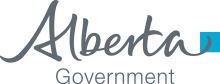 STREAM 2 REGISTRATION REQUEST (Appendix 3 FGRMS)A COPY OF THIS FORM MUST ACCOMPANY MATERIAL TO PROCESSING AND/OR STORAGE FACILITIES IN COMPLIANCE WITH T/M REGULATION 144.31 See Alberta Regeneration Information System code listing in Appendix 6 FGRMS.1.  ADMINISTRATIVE INFORMATION1.  ADMINISTRATIVE INFORMATION1.  ADMINISTRATIVE INFORMATION1.  ADMINISTRATIVE INFORMATION1.  ADMINISTRATIVE INFORMATION1.  ADMINISTRATIVE INFORMATION1.  ADMINISTRATIVE INFORMATION1.  ADMINISTRATIVE INFORMATION1.  ADMINISTRATIVE INFORMATION1.  ADMINISTRATIVE INFORMATION1.  ADMINISTRATIVE INFORMATION1.  ADMINISTRATIVE INFORMATION1.  ADMINISTRATIVE INFORMATIONTEMPORARY LOT NO.         TEMPORARY LOT NO.         TEMPORARY LOT NO.         TEMPORARY LOT NO.         TEMPORARY LOT NO.         TEMPORARY LOT NO.         TEMPORARY LOT NO.         TEMPORARY LOT NO.         TEMPORARY LOT NO.         (For Department Use Only)(For Department Use Only)(For Department Use Only)(For Department Use Only)REGISTERED LOT NO.(For Department Use Only)SIMS INVENTORY No.         SIMS INVENTORY No.         SIMS INVENTORY No.         SIMS INVENTORY No.         APPROVED PRODUCTION UNIT or PRODUCTION POPULATION NO.APPROVED PRODUCTION UNIT or PRODUCTION POPULATION NO.APPROVED PRODUCTION UNIT or PRODUCTION POPULATION NO.APPROVED PRODUCTION UNIT or PRODUCTION POPULATION NO.APPROVED PRODUCTION UNIT or PRODUCTION POPULATION NO.APPROVED PRODUCTION UNIT or PRODUCTION POPULATION NO.APPROVED PRODUCTION UNIT or PRODUCTION POPULATION NO.APPROVED PRODUCTION UNIT or PRODUCTION POPULATION NO.APPROVED PRODUCTION UNIT or PRODUCTION POPULATION NO.REGISTRATION CATEGORYREGISTRATION CATEGORYREGISTRATION CATEGORYREGISTRATION CATEGORYPRODUCTION SITE LOCATION(S)        PRODUCTION SITE LOCATION(S)        PRODUCTION SITE LOCATION(S)        PRODUCTION SITE LOCATION(S)        PRODUCTION SITE LOCATION(S)        PRODUCTION SITE LOCATION(S)        PRODUCTION SITE LOCATION(S)        PRODUCTION SITE LOCATION(S)        PRODUCTION SITE LOCATION(S)           Unrestricted            Restricted            Pending Registration   Unrestricted            Restricted            Pending Registration   Unrestricted            Restricted            Pending Registration   Unrestricted            Restricted            Pending Registration2.  OWNERSHIP2.  OWNERSHIP2.  OWNERSHIP2.  OWNERSHIP2.  OWNERSHIP2.  OWNERSHIP2.  OWNERSHIP2.  OWNERSHIP2.  OWNERSHIP2.  OWNERSHIP2.  OWNERSHIP2.  OWNERSHIP2.  OWNERSHIPCOMPANYCOMPANYCOMPANYCOMPANYCOMPANYCOMPANYCOMPANYCOMPANYCOMPANYCOMPANY% OF LOT ALLOCATED% OF LOT ALLOCATED% OF LOT ALLOCATED3.  GENETIC INFORMATION3.  GENETIC INFORMATION3.  GENETIC INFORMATION3.  GENETIC INFORMATION3.  GENETIC INFORMATION3.  GENETIC INFORMATION3.  GENETIC INFORMATION3.  GENETIC INFORMATION3.  GENETIC INFORMATION3.  GENETIC INFORMATION3.  GENETIC INFORMATION3.  GENETIC INFORMATION3.  GENETIC INFORMATIONSPECIES         SPECIES         SPECIES         SPECIES         SPECIES         CPP Region         CPP Region         CPP Region         CPP Region         CPP Region         CPP Region         CPP Region         CPP Region         EFFECTIVE POPULATION SIZEEFFECTIVE POPULATION SIZEEFFECTIVE POPULATION SIZEGENETIC WORTHGENETIC WORTHGENETIC WORTHGENETIC WORTHGENETIC WORTHGENETIC WORTHGENETIC WORTHGENETIC WORTHGENETIC CLASS CODE for ARIS reporting1GENETIC CLASS CODE for ARIS reporting14.  COLLECTION INFORMATION4.  COLLECTION INFORMATION4.  COLLECTION INFORMATION4.  COLLECTION INFORMATION4.  COLLECTION INFORMATION4.  COLLECTION INFORMATION4.  COLLECTION INFORMATION4.  COLLECTION INFORMATION4.  COLLECTION INFORMATION4.  COLLECTION INFORMATION4.  COLLECTION INFORMATION4.  COLLECTION INFORMATION4.  COLLECTION INFORMATIONCOLLECTION SUPERVISOR         COLLECTION SUPERVISOR         COLLECTION SUPERVISOR         COLLECTION SUPERVISOR         COLLECTION SUPERVISOR         COLLECTION SUPERVISOR         COLLECTION SUPERVISOR         CONTRACTOR         CONTRACTOR         CONTRACTOR         CONTRACTOR         CONTRACTOR         CONTRACTOR         COLLECTION DATESCOLLECTION DATESCOLLECTION DATESCOLLECTION DATESCOLLECTION DATESCOLLECTION DATESCOLLECTION DATESTYPE OF MATERIAL COLLECTED AND TOTAL VOLUME AND/OR AMOUNTS COLLECTED       TYPE OF MATERIAL COLLECTED AND TOTAL VOLUME AND/OR AMOUNTS COLLECTED       TYPE OF MATERIAL COLLECTED AND TOTAL VOLUME AND/OR AMOUNTS COLLECTED       TYPE OF MATERIAL COLLECTED AND TOTAL VOLUME AND/OR AMOUNTS COLLECTED       TYPE OF MATERIAL COLLECTED AND TOTAL VOLUME AND/OR AMOUNTS COLLECTED       TYPE OF MATERIAL COLLECTED AND TOTAL VOLUME AND/OR AMOUNTS COLLECTED       5.  INTERIM STORAGE AND SHIPPING INFORMATION5.  INTERIM STORAGE AND SHIPPING INFORMATION5.  INTERIM STORAGE AND SHIPPING INFORMATION5.  INTERIM STORAGE AND SHIPPING INFORMATION5.  INTERIM STORAGE AND SHIPPING INFORMATION5.  INTERIM STORAGE AND SHIPPING INFORMATION5.  INTERIM STORAGE AND SHIPPING INFORMATION5.  INTERIM STORAGE AND SHIPPING INFORMATION5.  INTERIM STORAGE AND SHIPPING INFORMATION5.  INTERIM STORAGE AND SHIPPING INFORMATION5.  INTERIM STORAGE AND SHIPPING INFORMATION5.  INTERIM STORAGE AND SHIPPING INFORMATION5.  INTERIM STORAGE AND SHIPPING INFORMATIONINTERIM STORAGE DATES  (INCLUDES COLD STORAGE)INTERIM STORAGE DATES  (INCLUDES COLD STORAGE)INTERIM STORAGE DATES  (INCLUDES COLD STORAGE)INTERIM STORAGE DATES  (INCLUDES COLD STORAGE)INTERIM STORAGE DATES  (INCLUDES COLD STORAGE)INTERIM STORAGE DATES  (INCLUDES COLD STORAGE)DATE SHIPPED TO PROCESSING FACILITYDATE SHIPPED TO PROCESSING FACILITYDATE SHIPPED TO PROCESSING FACILITYDATE SHIPPED TO PROCESSING FACILITYDATE SHIPPED TO PROCESSING FACILITYDATE SHIPPED TO PROCESSING FACILITYDATE SHIPPED TO PROCESSING FACILITYPROCESSING FACILITY         PROCESSING FACILITY         PROCESSING FACILITY         PROCESSING FACILITY         PROCESSING FACILITY         PROCESSING FACILITY         PROCESSING FACILITY         PROCESSING FACILITY         PROCESSING FACILITY         PROCESSING FACILITY         PROCESSING FACILITY         PROCESSING FACILITY         PROCESSING FACILITY         6.  EXTRACTION AND CLEANING INFORMATION (TO BE COMPLETED BY PROCESSING FACILITY FOR SEED ONLY) 6.  EXTRACTION AND CLEANING INFORMATION (TO BE COMPLETED BY PROCESSING FACILITY FOR SEED ONLY) 6.  EXTRACTION AND CLEANING INFORMATION (TO BE COMPLETED BY PROCESSING FACILITY FOR SEED ONLY) 6.  EXTRACTION AND CLEANING INFORMATION (TO BE COMPLETED BY PROCESSING FACILITY FOR SEED ONLY) 6.  EXTRACTION AND CLEANING INFORMATION (TO BE COMPLETED BY PROCESSING FACILITY FOR SEED ONLY) 6.  EXTRACTION AND CLEANING INFORMATION (TO BE COMPLETED BY PROCESSING FACILITY FOR SEED ONLY) 6.  EXTRACTION AND CLEANING INFORMATION (TO BE COMPLETED BY PROCESSING FACILITY FOR SEED ONLY) 6.  EXTRACTION AND CLEANING INFORMATION (TO BE COMPLETED BY PROCESSING FACILITY FOR SEED ONLY) 6.  EXTRACTION AND CLEANING INFORMATION (TO BE COMPLETED BY PROCESSING FACILITY FOR SEED ONLY) 6.  EXTRACTION AND CLEANING INFORMATION (TO BE COMPLETED BY PROCESSING FACILITY FOR SEED ONLY) 6.  EXTRACTION AND CLEANING INFORMATION (TO BE COMPLETED BY PROCESSING FACILITY FOR SEED ONLY) 6.  EXTRACTION AND CLEANING INFORMATION (TO BE COMPLETED BY PROCESSING FACILITY FOR SEED ONLY) 6.  EXTRACTION AND CLEANING INFORMATION (TO BE COMPLETED BY PROCESSING FACILITY FOR SEED ONLY) DATE RECEIVEDDATE RECEIVEDDATES EXTRACTEDDATES EXTRACTEDDATES EXTRACTEDDATES EXTRACTEDDATES EXTRACTEDDATES EXTRACTEDAMOUNT CLEANED (KG)AMOUNT CLEANED (KG)AMOUNT CLEANED (KG)AMOUNT CLEANED (KG)SEED MOISTURE MEASUREMENTeRH                          MC       7.  DECLARATION7.  DECLARATION7.  DECLARATION7.  DECLARATION7.  DECLARATION7.  DECLARATION7.  DECLARATION7.  DECLARATION7.  DECLARATION7.  DECLARATION7.  DECLARATION7.  DECLARATION7.  DECLARATIONTHE ABOVE INFORMATION  (SECTIONS 1, 2, 3, 4, & 5) WAS COMPLETED BY:THE ABOVE INFORMATION  (SECTIONS 1, 2, 3, 4, & 5) WAS COMPLETED BY:THE ABOVE INFORMATION  (SECTIONS 1, 2, 3, 4, & 5) WAS COMPLETED BY:THE ABOVE INFORMATION  (SECTIONS 1, 2, 3, 4, & 5) WAS COMPLETED BY:THE ABOVE INFORMATION  (SECTIONS 1, 2, 3, 4, & 5) WAS COMPLETED BY:THE ABOVE INFORMATION  (SECTIONS 1, 2, 3, 4, & 5) WAS COMPLETED BY:THE ABOVE INFORMATION  (SECTIONS 1, 2, 3, 4, & 5) WAS COMPLETED BY:THE ABOVE INFORMATION  (SECTIONS 1, 2, 3, 4, & 5) WAS COMPLETED BY:THE ABOVE INFORMATION  (SECTIONS 1, 2, 3, 4, & 5) WAS COMPLETED BY:THE ABOVE INFORMATION  (SECTIONS 1, 2, 3, 4, & 5) WAS COMPLETED BY:THE ABOVE INFORMATION  (SECTIONS 1, 2, 3, 4, & 5) WAS COMPLETED BY:THE ABOVE INFORMATION  (SECTIONS 1, 2, 3, 4, & 5) WAS COMPLETED BY:THE ABOVE INFORMATION  (SECTIONS 1, 2, 3, 4, & 5) WAS COMPLETED BY:NAMENAMENAMENAMEPOSITIONPOSITIONPOSITIONPOSITIONPOSITIONPOSITIONPOSITIONPOSITIONPOSITIONSIGNATURE (of regulated professional)SIGNATURE (of regulated professional)SIGNATURE (of regulated professional)SIGNATURE (of regulated professional)COMPANY COMPANY COMPANY COMPANY COMPANY COMPANY COMPANY COMPANY COMPANY REMARKS         REMARKS         REMARKS         REMARKS         REMARKS         REMARKS         REMARKS         REMARKS         REMARKS         REMARKS         REMARKS         REMARKS         REMARKS         Approval Decision (Department use only)Approval Decision (Department use only)Approval Decision (Department use only)Approval Decision (Department use only)Reviewed byDate